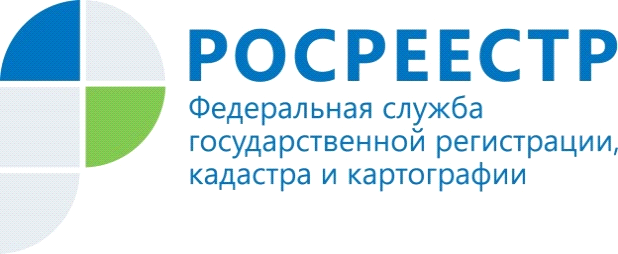 Уважаемые жители Волгограда и Волгоградской области!Управление Росреестра по Волгоградской области предупреждает о том, что в настоящее время в сети Интернет зафиксировано несколько сайтов, которые вводят в заблуждение пользователей, предлагая воспользоваться государственными услугами Росреестра через неофициальные сайты, якобы взаимодействующие с Росреестром. Они позиционируют себя в качестве агентов ведомства, используя символику Росреестра на своих площадках.Сайты http://rosstreestr.ru/, http://rosreestrr.ru/ и другие не имеют отношения к Росреестру. Сведения, опубликованные на этих и подобных ресурсах, могут не соответствовать действительности. Росреестр не несет ответственности за информацию, содержащуюся на сайтах, использующих символику ведомства.Управление Росреестра по Волгоградской области обращает внимание пользователей сети, что единственным официальным сайтом Росреестра, а также официальным источником получения государственных услуг ведомства в электронном виде является сайт www.rosreestr.ru. Контакты для СМИПресс-служба Управления Росреестра по Волгоградской области.Контактное лицо: помощник руководителя Управления Росреестра по Волгоградской области,  Федяшова Евгения Александровна.Тел. 8(8442)95-66-49, 8-904-772-80-02pressa@voru.ru 